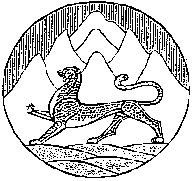 АДМИНИСТРАЦИЯ  МЕСТНОГО САМОУПРАВЛЕНИЯ МУНИЦИПАЛЬНОГО ОБРАЗОВАНИЯ ДИГОРСКИЙ РАЙОН РЕСПУБЛИКИ СЕВЕРНАЯ ОСЕТИЯ-АЛАНИЯГЛАВА АДМИНИСТРАЦИИ  МЕСТНОГО САМОУПРАВЛЕНИЯ МУНИЦИПАЛЬНОГО ОБРАЗОВАНИЯ ДИГОРСКИЙ РАЙОНПОСТАНОВЛЕНИЕот 30.11.2015 г.                           №369     г.ДигораОб утверждении административногорегламента предоставления муниципальнойуслуги  "Организация и проведение аукциона на право заключить договор о развитии застроенной территории"В соответствии с Федеральным законом от 27.07.2010 № 210-ФЗ «Об организации предоставления государственных и муниципальных услуг», Градостроительным  кодексом Российской Федерации, Гражданским кодексом РФ, руководствуясь Федеральным законом от 06.10.2003 № 131-ФЗ «Об общих принципах организации местного самоуправления Российской Федерации»,  Уставом администрации местного самоуправления муниципального образования Дигорский район                                               ПОСТАНОВЛЯЮ:1. Утвердить Административный регламент исполнения муниципальной функции "Организация и проведение аукциона на право заключить договор о развитии застроенной территории" (приложение).     2.  Настоящее постановление вступает в силу со дня официального обнародования  на официальном сайте администрации местного самоуправления муниципального образования Дигорский район  сети «Интернет».3. Контроль за исполнением настоящего постановления возложить на  управление сельского хозяйства и земельных отношенийадминистрации местного самоуправления муниципального образования Дигорский район  (Бадриева М.Д.)ГлаваАдминистрацииместного самоуправлениямуниципального образованияДигорский район	А.Т.Таболов